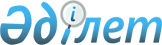 О внесении изменения в постановление Правительства Республики Казахстан от 12 октября 2009 года № 1559 "Об утверждении Правил аккредитации в области здравоохранения"
					
			Утративший силу
			
			
		
					Постановление Правительства Республики Казахстан от 31 августа 2011 года № 982. Утратило силу постановлением Правительства Республики Казахстан от 17 июня 2015 года № 448

      Сноска. Утратило силу постановлением Правительства РК от 17.06.2015 № 448 (вводится в действие со дня его первого официального опубликования).      Правительство Республики Казахстан ПОСТАНОВЛЯЕТ:



      1. Внести в постановление Правительства Республики Казахстан от 12 октября 2009 года № 1559 "Об утверждении Правил аккредитации в области здравоохранения" (САПП Республики Казахстан, 2009 г., № 42, ст. 408) следующее изменение:



      Правила аккредитации в области здравоохранения, утвержденные указанным постановлением, изложить в новой редакции согласно приложению к настоящему постановлению.



      2. Настоящее постановление вводится в действие со дня первого официального опубликования.       Премьер-Министр

      Республики Казахстан                       К. Масимов

Приложение         

к постановлению Правительства

Республики Казахстан     

от 31 августа 2011 года № 982

Утверждены         

постановлением Правительства

Республики Казахстан    

от 12 октября 2009 года № 1559 

Правила

аккредитации в области здравоохранения 

1. Общие положения

      1. Настоящие Правила аккредитации в области здравоохранения (далее - Правила) разработаны в соответствии с Кодексом Республики Казахстан от 18 сентября 2009 года "О здоровье народа и системе здравоохранения" и устанавливают порядок проведения аккредитации в области здравоохранения.



      2. В настоящих Правилах используются следующие основные понятия:



      организация здравоохранения - юридическое лицо, осуществляющее деятельность в области здравоохранения;



      субъекты здравоохранения - организация здравоохранения, а также физические лица, занимающиеся частной медицинской практикой и фармацевтической деятельностью;



      медицинская организация - организация здравоохранения, основной деятельностью которой является оказание медицинской помощи;



      независимый эксперт - физическое лицо, аккредитованное в установленном порядке для проведения независимой экспертизы деятельности субъектов здравоохранения;



      аккредитуемый субъект - медицинская организация, организация здравоохранения, физическое лицо;



      аккредитующий орган - уполномоченный орган в области здравоохранения (далее - уполномоченный орган);



      народная медицина (целительство) - совокупность накопленных народом эмпирических сведений о целительных средствах, а также лечебных и гигиенических приемов и навыков и их практическое применение для сохранения здоровья, предупреждения и лечения болезней.



      3. Аккредитации в области здравоохранения подлежат:

      медицинские организации - в целях признания соответствия оказываемых медицинских и фармацевтических услуг установленным требованиям и стандартам в области здравоохранения;



      организации здравоохранения, претендующие на занятие деятельностью по выдаче сертификата целителя;



      физические лица - для проведения независимой экспертной оценки деятельности субъектов здравоохранения.



      4. Аккредитация носит добровольный характер и осуществляется за счет средств аккредитуемого субъекта и иных незапрещенных средств в соответствии с законодательством Республики Казахстан.



      5. Орган (организация), осуществляющий (осуществляющая) аккредитацию в области здравоохранения, создает соответствующие комиссии по аккредитации (далее - Комиссии) и формирует банк данных аккредитованных организаций здравоохранения на занятие деятельностью по выдаче сертификата целителя, медицинских организаций и независимых экспертов в области здравоохранения.



      6. Аккредитация медицинских организаций проводится аккредитующим органом, либо организацией, аккредитованной уполномоченным органом в области здравоохранения.



      7. Состав и Положение о комиссиях утверждаются решением аккредитующего органа. 

2. Порядок проведения

аккредитации физических лиц для проведения

независимой экспертной оценки деятельности

субъектов здравоохранения

      8. При прохождении аккредитации для проведения независимой экспертной оценки деятельности субъектов здравоохранения физические лица представляют в аккредитующий орган следующие документы:



      1) заявление на прохождение аккредитации по форме, утвержденной аккредитующим органом, с указанием заявляемой области аккредитации в соответствии с номенклатурой специальностей, утвержденной уполномоченным органом;



      2) копию удостоверения личности;



      3) копию свидетельства налогоплательщика;



      4) копию диплома о высшем профессиональном образовании;



      5) копии документов о наличии ученых степеней, званий (при их наличии);



      6) копии сертификатов о присвоении первой или высшей квалификационных категорий;



      7) копию трудовой книжки, подтверждающей наличие стажа работы в практическом здравоохранении по специальности не менее 7 лет;



      8) характеристику с места работы (основного) или рекомендации профессиональных медицинских ассоциаций или научных организаций в области здравоохранения или организаций медицинского образования (не менее двух);



      9) копии документов о повышении квалификации и (или) переподготовки, в том числе по вопросам проведения экспертизы или по основам экспертной деятельности в общем объеме не менее 216 часов, в научных организациях в области здравоохранения и организациях медицинского образования за последние 5 лет.



      9. Аккредитующий орган в течение двух рабочих дней с момента получения документов проверяет полноту представленных документов. В случае установления факта неполноты представленных документов в указанные сроки дает письменный мотивированный отказ в дальнейшем рассмотрении заявления.



      10. Срок рассмотрения документов с момента регистрации заявления на прохождение аккредитации физических лиц для проведения независимой экспертной оценки деятельности субъектов здравоохранения до вынесения соответствующего решения аккредитующим органом не превышает 30-и календарных дней.



      11. Аккредитация физических лиц для проведения независимой экспертизы деятельности субъектов здравоохранения проводится на основе комплексной оценки их квалификации путем конкурсного отбора (тестирования и собеседования).



      12. По итогам комплексной оценки аккредитующий орган принимает решение об аккредитации или отказе в аккредитации. Порядок проведения комплексной оценки утверждается уполномоченным органом.



      13. Субъекту, прошедшему аккредитацию, выдается свидетельство об аккредитации по форме, утверждаемой аккредитующим органом, сроком на 3 года.



      14. В выдаче свидетельства об аккредитации отказывается в случаях:



      1) наличия в представленных документах искаженной или недостоверной информации; 



      2) неудовлетворительных результатов комплексной оценки (тестирования и собеседования);



      3) наличия обоснованных жалоб граждан и юридических лиц на деятельность физического лица в государственные органы, подтвержденные комиссионными актами проверок;



      4) наличия решения суда о запрете на занятие деятельностью по заявляемому виду в отношении физического лица. 

3. Порядок проведения аккредитации медицинских организаций

      15. Медицинские организации для прохождения аккредитации представляют в аккредитующий орган следующие документы:



      1) заявление по форме, утвержденной аккредитующим органом;



      2) копию лицензии с приложением на право осуществления медицинской и (или) фармацевтической деятельности;



      3) копии учредительных документов и свидетельства о государственной регистрации (для юридических лиц);



      4) копию результатов самооценки на соответствие стандартам аккредитации, проводимого самостоятельно или с привлечением независимых экспертов.



      Государственные юридические лица и юридические лица с участием государства представляют подтверждение собственника имущества юридического лица или уполномоченного собственником органа, либо органа юридического лица, уполномоченного на то учредительными документами, достоверности представленной медицинскими организациями информации, скрепленное печатью юридического лица.



      16. Рассмотрение документов на соответствие пункту 15 настоящих Правил, представленных медицинскими организациями, осуществляется территориальными подразделениями аккредитующего органа.



      17. Территориальное подразделение аккредитующего органа в течение двух рабочих дней с момента получения документов проверяет полноту представленных документов. В случае установления факта неполноты представленных документов в указанные сроки дает письменный мотивированный отказ в дальнейшем рассмотрении заявления.



      18. Аккредитация медицинских организаций проводится на основе внешней комплексной оценки на соответствие их деятельности установленным стандартам аккредитации, утверждаемым уполномоченным органом, и учитывается при размещении государственного заказа.



      19. Внешняя комплексная оценка на соответствие медицинских организаций стандартам аккредитации состоит из следующих этапов:



      1) самооценки на соответствие стандартам аккредитации путем заполнения листов оценки, проводимой самостоятельно или с привлечением независимых медицинских экспертов, аккредитованных в установленном законодательством порядке;



      2) экспертизы документов, представляемых для прохождения процедуры аккредитации в соответствии с пунктом 15 настоящих Правил, проводимой территориальными подразделениями аккредитующего органа или с привлечением независимых медицинских экспертов, аккредитованных в установленном законодательством порядке;



      3) экспертной оценки соответствия стандартам аккредитации путем заполнения листов оценки с выездом к аккредитуемому субъекту аккредитационной комиссии;



      4) анкетирования, интервьюирования;



      5) проведения оценки соответствия стандартам аккредитации на основе бальной системы, индикаторов качества оказания медицинской помощи, с помощью расчета интегрального коэффициента соответствия стандартам аккредитации.



      20. Рассмотрение документов, представленных медицинскими организациями, осуществляется на заседании Комиссии с учетом внешней комплексной оценки соответствия стандартам аккредитации.



      Итоги внешней комплексной оценки завершаются проведением оценки соответствия стандартам аккредитации на основе балльной системы, индикаторов качества оказания медицинской помощи, с помощью расчета интегрального коэффициента соответствия стандартам аккредитации.



      Медицинской организации, прошедшей аккредитацию, при достижении от 60 % до 80 % соответствия стандартам аккредитации, выдается свидетельство об аккредитации сроком на 2 года, а при достижении от 80 % до 100 % соответствия стандартам аккредитации - свидетельство об аккредитации сроком на 4 года.



      Форма свидетельства об аккредитации утверждается аккредитующим органом.



      21. Медицинской организации, прошедшей аккредитацию, выдается свидетельство об аккредитации в течение 10 рабочих дней после вынесения аккредитующим органом соответствующего решения.



      22. В выдаче свидетельства об аккредитации отказывается в следующих случаях:



      1) наличия в представленных документах искаженной или недостоверной информации;



      2) несоответствия медицинской организации установленным стандартам аккредитации в соответствии с результатами внешней комплексной оценки;



      3) если в отношении медицинской организации имеется решение суда о запрете на занятие деятельностью по заявляемому виду. 

4. Порядок проведения аккредитации организаций здравоохранения

на право заниматься деятельностью по выдаче

сертификата целителя

      23. Организации здравоохранения, претендующие заниматься деятельностью по выдаче сертификата целителя (далее - организация здравоохранения), для прохождения аккредитации представляют в аккредитующий орган следующие документы:



      1) заявление на аккредитацию организации здравоохранения на право выдачи сертификата целителя;



      2) копии учредительных документов и свидетельства о государственной регистрации (для юридических лиц), свидетельства о постановке заявителя на учет в налоговом органе;



      3) копии документов, подтверждающих наличие помещения или здания на праве собственности или договора аренды, подтвержденное нотариально заверенными копиями документа, удостоверяющего право собственности на помещение (здание) или на его аренду и поэтажного плана указанного помещения (здания), копию лицензии на медицинскую деятельность (при наличии);



      4) копии документов, подтверждающих наличие медицинского и (или) специального оборудования, аппаратуры и инструментария, согласно приложению к настоящим Правилам;



      5) копии документов, подтверждающих наличие штата медицинских работников с описанием полных сведений о медицинских работниках.



      24. Аккредитующий орган в течение двух рабочих дней с момента получения документов проверяет полноту представленных документов. В случае установления факта неполноты представленных документов в указанные сроки дает письменный мотивированный отказ в дальнейшем рассмотрении заявления.



      25. Рассмотрение заявления состоит из следующих этапов:



      1) обследование специалистом аккредитующего органа (далее - специалист) организации здравоохранения на соответствие требованиям согласно приложению к настоящим Правилам;



      2) изучение Комиссией документов, представленных организацией здравоохранения, и акта специалиста;



      3) принятие решения аккредитующим органом об аккредитации организации здравоохранения на право выдачи сертификата целителя и введение в банк данных аккредитованных организаций здравоохранения, который формируется аккредитующим органом.



      26. При обследовании заявителя специалист выезжает в организацию здравоохранения для проведения комплексной оценки соответствия требованиям согласно приложению к настоящим Правилам.



      По результатам комплексной оценки специалист составляет акт обследования, в котором отражаются все пункты требования, согласно приложению к настоящим Правилам. 



      27. Срок рассмотрения документов с момента регистрации заявления на прохождение аккредитации до вынесения соответствующего решения аккредитующим органом не превышает 30-и календарных дней.



      28. Рассмотрение документов, представленных организацией здравоохранения, и акта обследования специалиста по результатам комплексной оценки осуществляется на заседании Комиссии.



      29. При решении вопроса об аккредитовании организации здравоохранения Комиссия устанавливает соответствие заявителя требованиям, согласно приложению к настоящим Правилам.



      30. Аккредитующий орган по рекомендациям Комиссии принимает решение об аккредитации или отказе в аккредитации организации здравоохранения.



      31. Организация здравоохранения, прошедшая аккредитацию, по решению Комиссии включается в банк данных аккредитованных организаций здравоохранения по выдаче свидетельства народного целителя.



      32. Организации здравоохранения на право занятия деятельностью по выдаче сертификата целителя аккредитуются сроком на 3 года.



      33. В аккредитации организации здравоохранения отказывается в следующих случаях:



      1) наличия в представленных документах искаженной или недостоверной информации;



      2) несоответствия организации здравоохранения требованиям согласно приложению к настоящим Правилам;



      3) если в отношении организации здравоохранения имеется решение суда о запрете на занятие деятельностью по заявляемому виду. 

5. Отзыв свидетельства об аккредитации

      34. Отзыв свидетельства об аккредитации медицинской организации и независимого эксперта осуществляется аккредитующим органом по решению Комиссии в случаях установления фактов:



      1) приостановления или лишения лицензии на право осуществления медицинской и (или) фармацевтической деятельности;



      2) в соответствии с законодательством об административных и уголовных правонарушениях. 

6. Заключительные положения

      35. В случае изменения фамилии, имени, отчества физического лица и (или) наименования, организационно-правовой формы медицинской организации аккредитованные независимые эксперты, медицинские организации подают заявление в аккредитующий орган о переоформлении свидетельства об аккредитации с приложением соответствующих документов, подтверждающих указанные сведения.



      Аккредитующий орган в течение семи календарных дней со дня подачи соответствующего письменного заявления переоформляет свидетельство об аккредитации для независимых экспертов и медицинских организаций.



      Свидетельство об аккредитации, выданное ранее, признается утратившим силу, и в случае наличия, возвращается в аккредитующий орган с внесением соответствующей информации в банк данных аккредитованных субъектов.



      В случае изменения наименования, организационно-правовой формы организации здравоохранения аккредитованные на занятие деятельностью по выдаче сертификата целителя информируют аккредитующий орган о таких изменениях, после чего в базу аккредитованных организаций здравоохранения вносятся соответствующие изменения.



      36. В случае утери свидетельства об аккредитации аккредитующий орган по письменному заявлению аккредитованного независимого эксперта, медицинской организации в течение трех рабочих дней выдает дубликат свидетельства об аккредитации.



      При этом оригинал свидетельства об аккредитации признается утратившим силу.



      37. Аккредитующий орган обеспечивает изготовление, учет и хранение бланков свидетельств об аккредитации медицинских организаций и независимых экспертов.



      38. Неаккредитованные медицинские организации подают заявление на прохождение повторной аккредитации после устранения несоответствий установленным стандартам аккредитации.



      39. Решение аккредитующего органа об аккредитации, либо об отказе в аккредитации обжалуется медицинскими организациями, организациями здравоохранения, а также физическими лицами в установленном законодательством порядке.

Приложение       

к Правилам об аккредитации

в области здравоохранения 

форма

                          Требования аккредитации

         для организаций здравоохранения, претендующих на право

           занятия деятельностью по выдаче сертификата целителя
					© 2012. РГП на ПХВ «Институт законодательства и правовой информации Республики Казахстан» Министерства юстиции Республики Казахстан
				 № п/пТребования

аккредитацииКритерииИсточник

информацииОценка

выполнения

требования 12345 1. Юридический статус 1. Юридический статус 1. Юридический статус 1. Юридический статус 1. Юридический статус 1Правоустанав-

ливающие

документы в

соответствии с

требованиями

гражданского

законодательства

Республики

Казахстан Наличие пакета право-

устанавливающих

документов:

свидетельство о

государственной

регистрации (пере-

регистрации) юриди-

ческого лица, выданное

органом юстиции

Республики Казахстан;

устав, утвержденный в

установленном порядке,

имеющий отметку органа

юстиции о государст-

венной регистрации;

свидетельство

налогоплательщика;

в уставе организации

здравоохранения

определены тип, вид,

организационно-правовая

форма деятельности.

В разделах Устава

отражены положения о

структуре организации

здравоохранения,

порядке управления

деятельностью Пакет

учредительных

документовИзучается пакет

правоустанавливающих

документов (копии)

для определения

степени соответствия

требованиям

законодательства

Республики Казахстан

при предоставлении

заявления установ-

ленного образца2Специальное

оборудование Наличие специального

оборудования

(аппаратов) для

определения

способностей к

целительству, а именно

аурограф, аппарат Фоля,

электронный маркер

акупунктурных точек,

щелевая лампа для

иридодиагностики,

плазмограф, космо-

грамма, аппарата КорошковаДокументация по

оборудованиюПроверяется

обеспеченность

специального

оборудования

(аппаратуры), их

техническое

(рабочее) состояние3Информационное

обеспечениеИспользование

современных

телекоммуникационных и

компьютерных систем для

информационного

обеспечения

профессиональной

деятельности

персонала;

обеспечение доступа

персонала организации

здравоохранения к

интернет-ресурсам;

обеспечение доступа

персонала к информации

о современных

достижениях в области

здравоохраненияДоговор на

подключение к

интернет-ресурсу;

наличие подключе-

ния к интернет-

ресурсу;

графики работы

специалистов с

интернет-ресурсами;

информационное

обеспечение

профессиональной

деятельности

персонала по

основным разделам 

деятельности путем обеспечения пос-

тупления актуаль-

ной печатной

продукции;

систематизировано

поступающие

периодические

печатные издания;

доступ к Единой

информационной

системе здраво-

охранения;

периодические

печатные издания

находятся в

специальном

оборудованном

(столами, стульями

и другим инвента-

рем) и доступном

для персонала

(читальный зал,

библиотека) месте;

персонал участвует

в тематических

конференциях,

семинарах, обу-

чающих программахОсматриваются

рабочие места;

имеется свободный

доступ персонала в

течение рабочего дня

к интернету

организации

здравоохранения;

проводится осмотр

читального зала или

библиотеки,

проверяется наличие

каталога, периоди-

ческой печати;

инструкции на

препараты применяе-

мые целителями при

лечении, руководства

по эксплуатации

специального обору-

дования (аппаратуры)

договора на подписку

на издания (печатные

варианты, интернет);

доступна актуальная

литература,

современные

публикации4Организационно-

хозяйственная

деятельностьНаличие плана приобре-

тения, обновления,

списания специального

оборудования (аппара-

туры) и инвентаря;

оформление актов

списания в установ-

ленном порядке,

списание проводится

своевременно;

замена оборудования

производится

незамедлительно;

наличие договоров на

обслуживание и ремонт

специального оборудованияДокументация,

предоставляемая

организацией

здравоохранения;

имеются договоры

на ремонт и

обслуживание

оборудования с

соответствующими

организациями;

ежегодно

проводится поверка

оборудованияАнализируется

соответствующая

документация;

проводится анализ

деятельности

организации

здравоохранения за

предыдущие три года;

оборудование

вышедшее из строя,

своевременно

приводится в рабочее

состояние или

заменяется новым

оборудованиемСоответствие помещения

требованиям Санитарных

правил и норм (далее –

СанПиН)Акты проверок

контрольно-

надзорных органов

санитарно-эпиде-

миологических

службПомещения

соответствуют

требованиям,

предъявляемым к

зданиям;

имеются помещения

для организации

вспомогательных службОбеспечение надежными

мерами охраны, а

именно: 

защищенность помещений

решетками (окна и

двери) и (или) охранной

сигнализацией части

помещений организации 

здравоохранения, где это

необходимо (касса;

диагностические

кабинеты, оборудованные

дорогостоящей

аппаратурой;

фитоаптека, склады и

др.); 

наличие запирающихся на

замок щитов и чехлов

для специфических

объектов

(легковоспламеняющиеся

баллоны, контейнеры с

жидкостями, излучающие

приборы и др.),

представляющие

потенциальную опасность

для людей и окружающей

среды; 

организация кругло-

суточной охраны во

избежание краж и

проникновения в здание

посторонних лицОпрос материально–

ответственного

персонала;

осмотр помещений;

журнал регистрации

обхода охраны;

штатное расписание

охранников;

планирование и

организация охраны

объектаПроводится обход

зданий и помещений,

проверяется наличие

мер охраны и

оценивается их

адекватность и

эффективность в

зависимости от

объектаНаличие необходимого

количества мыло-моющих

и дезинфицирующих

средствОсмотр специальных

мест в помещениях,

где хранятся

мыло-моющие и

дезинфицирующие

средства;

инструкции по их

использованию и

хранениюИмеются в достаточ-

ном количестве

мыло-моющие и

дезинфицирующие

средства; 

учетная документация

оформлена должным

образом, с указанием

даты приобретения,

сроков годностиДоговоры с подрядчиками

на предоставление

необходимых технических

и других услугДоговоры с

подрядчикамиИмеются договоры на

предоставление

услуг;

договоры составлены

должным образом, с

указанием сроков

поставок, расчетов,

закупочная

стоимость; 

сроки поставок услуг

проводятся согласно

условиям оговоренных

в договореБесперебойно функциони-

рующая централизованная

или местная система

подачи воды, при

наличии в организации

здравоохранения

собственного источника

водоснабжения и местной

системы подачи холодной

воды имеется санитарно-

эпидемиологическое

заключение на данный

источник; 

санитарно-технические

приборы для потребления

(внутренние трубопрово-

ды, умывальники,

раковины и др.) воды

размещены с учетом

функционального

предназначения, их

техническое состояние

соответствует

требованиям СанПиНОбход и осмотр

системы водопро-

вода, подачи воды

и санитарно-

технических

приборов; акты

проверок техничес-

кого состояния

системы водопро-

вода и лабора-

торных исследова-

ний воды, прове-

денных органами

санитарно-эпиде-

миологического

надзораСистема

водоснабжения

функционирует

бесперебойно;

организация

здравоохранения

снабжена водой, их

техническое

состояние

соответствует

требованиям СанПиННаличие системы

приточно-вытяжной

вентиляции с

механическим

побуждением, вытяжной

вентиляции,

естественной вентиляции

и кондиционированияОбход и осмотр на

предмет наличия

вышеуказанных

элементов систем

вытяжной

вентиляции с

естественным

побуждением и 

естественной

вентиляцииВ каждом помещении

имеется бесперебойно

функционирующий

индивидуальный канал

вытяжной вентиляции

с естественным

побуждением

(воздуховод) и

система естественной

вентиляции

(форточки, откидные

фрамуги)Эффективно

функционирующая в

холодное время года

система централизован-

ного или местного

отопления, обеспечиваю-

щая равномерное

нагревание воздуха в

кабинетах и

помещениях; 

поверхность, размещение

и эксплуатация

трубопроводов и

нагревательных

приборов, а также

характер теплоносителей

соответствуют

требованиям СанПиНОбход и осмотр

элементов

централизованного

либо местного

отопленияИмеется эффективно

функционирующая в

холодное время года

система централизо-

ванного или местного

отопления, обеспечи-

вающая равномерное

нагревание воздуха в

кабинетах и помеще-

ниях, поверхность,

размещение и эксп-

луатация трубопрово-

дов и нагревательных

приборов, а также

характер теплоноси-

телей соответствует

требованиям СанПиННаличие необходимых

элементов противо-

пожарной безопасности,

в том числе:

конструкций и мате-

риалов (огнезащитные

краски, облицовочные

конструкции, наружные

пожарные лестницы,

лифты); 

средств пожаротушения

(гидранты, рукава,

огнетушители); 

установки пожарной

сигнализации и

оповещения;

устройств, обеспечиваю-

щих ограничение рас-

пространения пожара

(противопожарные

преграды, отсеки и

секции, устройство

аварийного отключения и

переключения при пожаре);

четких указателей пожарных выходов, пунктов сбора, маршрутов движения и мест нахождения пожарного оборудованияОбход и осмотр на

предмет наличия

вышеуказанных

элементов противо-

пожарной безопас-

ности, оценивается

их техническое 

состояние;

акты проверок

противопожарной

службыПри осмотре помеще-

ний организации

здравоохранения

системы противо-

пожарной безопас-

ности соответствуют

требованиям;

системы противо-

пожарной безопас-

ности в рабочем

состоянии, назначены

ответственные лица;

проведена работа по

инструктированию

персонала на случай

возникновения пожара2. Кадровая политика/обеспечение2. Кадровая политика/обеспечение2. Кадровая политика/обеспечение2. Кадровая политика/обеспечение2. Кадровая политика/обеспечение5Руководитель

организации

здравоохранения

имеет сертификат

специалиста по

специальности

«Общественное

здравоохранение/

социальная

гигиена и

организация

здравоохраненияРуководитель органи-

зации здравоохранения

имеет сертификат спе-

циалиста по специаль-

ности: «Общественное

здравоохранение

/социальная гигиена и

организация

здравоохранения; 

с каждым сотрудником

организации здраво-

охранения заключен

трудовой договор и

подписан обеими

сторонами, осуществ-

ляется в соответствии с

Трудовым кодексом

Республики Казахстан;

при приеме на работу у

специалиста опреде-

ляются способности к

целительствуОпрос руководителя

организации 

здравоохранения; 

личные дела

руководителя и

персонала

организации

здравоохраненияИзучаются личные

дела руководителя и

персонала, путем

интервьюирования

персонала и руково-

дителя, процедура

приема на работу

производится

согласно трудового

законодательства и

не нарушает прав

граждан на равные

условия труда; 

имеются результаты

решения, протоколы,

иные атрибуты,

подтверждающие

выполнение процедур

по определению у

сотрудника

способностей к

целительству 6Укомплектован-

ность организа-

ции здравоохране-

ния необходимым

количеством

персоналаОрганизация здраво-

охранения укомплекто-

вана специалистами,

согласно штатному

расписанию;

сотрудники, обладающие

целительскими способ-

ностями имеют медицинс-

кое образование;

вспомогательный

(технический) персонал,

для осуществления

деятельности целителямиШтатное расписание

персонала орга-

низации здраво-

охраненияВ организации

здравоохранения

имеется обоснованное

количество персона-

ла, согласно штат-

ному расписанию; 

соблюдается трудовое

законодательство в

отношении персонала

организации

здравоохранения; 

организация

здравоохранения

укомплектована 

специалистами

согласно штатному

расписанию7Соблюдение

персоналом

принципов этики

и деонтологииПроведение регулярных

семинарских занятий с

персоналом организации

здравоохранения по

вопросам этики и

деонтологии;

разбор случаев и

принятие мер в связи с

грубым отношением

сотрудников к пациентам

и посетителям, а также

незаконным требованием

у пациентов денежных,

лекарственных средств,

оборудования и т.д.Материалы

семинарских

занятий;

специальная

документацияВ организации

здравоохранения

имеются план и

тематика проведения

семинарских занятий

с персоналом по

вопросам соблюдения

этики и деонтологии;

утвержден порядок

разбора и принятия

мер по жалобам на

нарушение этических

норм и правил, при-

нятых в организации

здравоохранения; 

проводится монито-

ринг соблюдения

персоналом этики и

деонтологии;

разработан свод

этических правил и

норм8Поддержка

инноваций и

исследований в

области народной

медицины

(целительства)В организации здраво-

охранения разработана

система поощрения по

поддержке инноваций и

исследований в области

народной медицины

(целительства);

предусмотрена помощь со

стороны организации

здравоохранения сотруд-

никам, занимающихся

разработкой и внедре-

нием новых изобретений;

вводимые новшества

обсуждаются на

конференцияхМатериалы

семинарских

занятий;

опрос персонала;

специальная

документацияИзучаются:

график проведения

семинарских

занятий; 

документов,

фиксирующих

инновации и

исследования  3. Методы выдачи сертификата целителям 3. Методы выдачи сертификата целителям 3. Методы выдачи сертификата целителям 3. Методы выдачи сертификата целителям 3. Методы выдачи сертификата целителям9Проверка

способностей

целителейПроводится собеседова-

ние с лицом, претендую-

щим на получение

сертификата целителя,

также проверяются

знания по основам

лечения традиционной

медициной;

изучаются способности

претендента на возмож-

ность заниматься

лечением методами

народной медицины

(целительства); 

проводится тестирование

претендентов на спе-

циальном оборудовании

(аппаратуре); 

проводится апробация

претендентаМатериалы

собеседования;

документация по

результатам

апробации,

тестированияИзучаются документы

по результатам

собеседования,

тестирования и

апробации4. Методы лечения пациентов4. Методы лечения пациентов4. Методы лечения пациентов4. Методы лечения пациентов4. Методы лечения пациентов10Наличие типовых

методик по

диагностирова-

нию и лечению

пациентов на все методы лечения народной медициной (целительством)В организации здраво-

охранения разработаны и

утверждены типовые

методики лечения

пациентов;

для каждого метода

лечения разрабатывается

своя типовая методика

лечения пациента;

типовые методики

содержат описания

диагностирования

заболеваний, принцип

лечения, использование

средств растительного,

животного и минераль-

ного происхождения,

критерии применения

именно данного метода

леченияПроцедуры

делопроизводства;

опрос персоналаПроверяется наличие

методик на каждый

метод лечения;

оценивается,

насколько методики

соответствуют

диагностированному

заболеванию, с

учетом принципа «не

навредить пациенту»11Предусмотрено

право пациента 

на обжалование

действий 

персонала,

повлекшие

нарушение его

правНа государственном и

русском языках, на

доступном месте

размещена вывеска с

информационным 

материалом:

о возможности пациента

обращаться с жалобой о

нарушенных правах при

обслуживании целителем

непосредственно к руко-

водителю организации

здравоохранения, а

также в соответствующие

общественные организа-

ции по защите прав

пациента или в суд;

о должностных лицах

государственных орга-

нов, к которым могут

обратиться пациенты по

вопросам о нарушенных

правах при их обслужи-

вании целителями

(фамилии, имена,

отчества, должность,

номера телефонов);

в организации здраво-

охранения организована

работа по обеспечению

прав пациента на

обжалование действий

персоналаОбход здания

организации 

здравоохранения;

журнал для регист-

рации жалоб

пациента, собесе-

дование с

пациентами; 

в организации

создана комиссия

по рассмотрению

жалоб пациентовИзучается вывеска с

информационным 

материалом; 

анализируется работа

по обеспечению прав

пациента